INDICAÇÃO Nº		Assunto: Solicita instalação/substituição de lixeiras nas ruas centrais e nas principais dos bairros, conforme especifica.Senhor Presidente: CONSIDERANDO que têm sido frequentes as queixas de cidadãos que procuram lixeiras nas vias públicas para descarte de pequenas quantidades de lixo; CONSIDERANDO que a presença das “lixeiras de rua” contribui em muito para que pequenos volumes de lixo – como copos, papeis e embalagens de comida - sejam descartados de forma correta;  			CONSIDERANDO que as “lixeiras de rua”, além de garantirem respeito ao meio ambiente também contribuem com a limpeza e acolhimento das ruas;	INDICO ao Senhor Prefeito Municipal, nos termos do Regimento Interno desta Casa de Leis, que se digne S. Exª. determinar ao setor responsável estudar a implantação/substituição de lixeiras de rua nas principais vias dos bairros, bem como nas ruas centrais da cidade. SALA DAS SESSÕES, 05 de Dezembro de 2018.THOMÁS ANTONIO CAPELETTO DE OLIVEIRA      Vereador - PSDB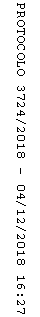 